Present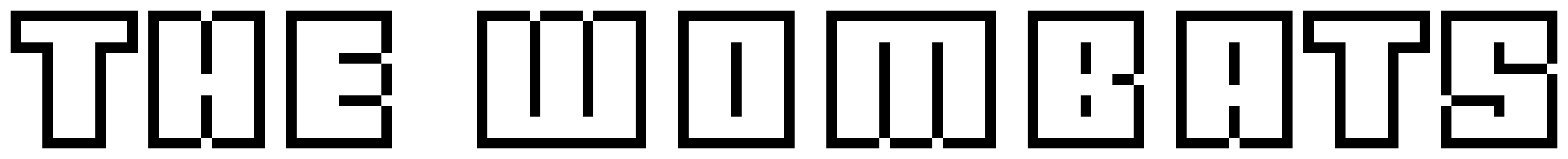 FRIDAY 5TH AUGUST 2022NEWMARKET RACECOURSES Join in the conversation online #JCLive
Fresh from scoring the coveted #1 spot with fifth album ‘Fix Yourself, Not The World’ last month, indie heroes THE WOMBATS will make their Newmarket Nights debut on Friday 5th August. From ‘Moving To New York’ to ‘Method To The Madness’, ‘Kill The Director’ and ‘Let’s Dance To Joy Division’, The Wombats have an enviable back catalogue of bonafide pop-tinged indie classics. The viral success of their 2015 hit ‘Greek Tragedy’ on TikTok has enraptured a whole new generation of fans, a feat they’ve managed to continually repeat since their 2007 debut ‘A Guide To Love, Loss & Desperation’. The band have also just surpassed over 1.5 billion streams worldwide. Over 15 years into their career, the band are pulling in bigger audiences than ever before.Sophie Able, General Manager of Newmarket Racecourses, said“The Wombats are a constant staple at some of the biggest and best festivals in the world so are the perfect band to headline The July Course in August. The line-up for Newmarket Nights is bigger and better than ever before and will provide something for everyone this summer.”The Wombats said: “We’ve heard some amazing things about the Newmarket Nights crowd so can’t wait to be headlining for the first time this August. We love performing open-air shows, especially in new places, and are so excited to bring our tour to you all this Summer!”2021 saw a season of incredible live shows at The Jockey Club racecourses, ranging from a sold-out show for Tom Jones to an afternoon of joyful singalongs with McFly at Newmarket Racecourses. Despite the challenges of staging a season in 2021, the events marked the return to live music for thousands of fans. The Jockey Club Live events continue to be renowned for combining an electric evening at the races with a spectacular evening concert in an informal and relaxed open-air setting. Looking forward to a full-strength line-up in 2022, the likes of Anne-Marie, Paloma Faith, The Script, Pete Tong & The Heritage Orchestra are already confirmed.202217th June – Paloma Faith – Newmarket Racecourses15th July - The Script - Newmarket Racecourses22nd July – Queen Symphonic – Newmarket Racecourses29th July – Anne-Marie – Newmarket Racecourses5th August – The Wombats – Newmaket Racecourses12th August - Pete Tong & The Heritage Orchestra - Newmarket RacecoursesTickets for THE WOMBATS at Newmarket Racecourses will be on sale at 10am on Friday 18th February via thejockeyclublive.co.uk, with a presale available to customers at 10am on Wednesday 16th February. Tickets are priced starting at £30.24 including booking fee. There will be hospitality packages available to suit all budgets. Tickets for all other shows are available now at thejockeyclub.com/live. FOR MORE INFORMATION AND ALL MEDIA ENQUIRIES FOR THE JOCKEY CLUB LIVE PLEASE CONTACTWarren Higgins & Jenny Entwistle at Chuff Mediawarren@chuffmedia.com / jenny@chuffmedia.com 
About The Jockey Club LiveThe Jockey Club Live is an innovative event entertainment promoter specialising in combining live music and racing. Since its launch in 2014 the Jockey Club Live has promoted more than 120 concerts with a combined attendance of more than 1 million and was revealed by Music Week as the UK’s 6th largest music promoter. The Jockey Club Live’s vision is to bring the biggest names in pop music to racing events across the country; giving consumers an exceptional experience of live music and racing.http://www.thejockeyclublive.co.ukAbout Newmarket RacecoursesNewmarket’s two magical racecourses, the Rowley Mile and the July Course, together form the greatest venue in the East of England. Hosting exhilarating world class Flat racing, pulsating music nights, great value family days, award-winning restaurants and exceptional conferences, in 2016 Newmarket Racecourses proudly celebrated 350 years of extraordinary royal patronage.One of the largest sports businesses operating in the UK today (2019 turnover: £216.5 million), The Jockey Club is at the heart of so many aspects of Britain’s second-biggest spectator sport. We run 15 of the UK’s leading racecourses – large and local, where we’re charged with looking after some of the nation’s biggest events, including the Randox Grand National at Aintree, The Festival at Cheltenham, The Cazoo Derby Festival at Epsom Downs and the QIPCO Guineas Festival in Newmarket. We welcome thousands of racehorses a year to our training centres in Newmarket, Lambourn and Epsom. We run The National Stud in Newmarket and our charity, Racing Welfare, makes help available to all of racing’s people. We are governed by Royal Charter to act for the long-term benefit of British Racing and our Patron is Her Majesty The Queen.